แบบตอบรับพิธีรับพระราชทานพระบรมฉายาลักษณ์ พระบาทสมเด็จพระเจ้าอยู่หัวและสมเด็จพระนางเจ้าฯ พระบรมราชินีเนื่องในโอกาสมหามงคลพระราชพิธีบรมราชาภิเษก พุทธศักราช 2562วันศุกร์ ที่ 13 ธันวาคม 2562 เวลา 09.00 น.ณ ห้องประชุม อาชาพัฒนา ชั้น 3 องค์การบริหารส่วนจังหวัดแพร่1. หน่วยงาน.........................................................................................................................................................2. ผู้เข้ารับพระราชทานพระบรมฉายาลักษณ์     ชื่อ.....................................................................................................................................................................    ตำแหน่ง...........................................................................................................................................................    หมายเลขโทรศัพท์มือถือ..................................................................................................................................						....................................................../ผู้รายงาน						(.....................................................)หมายเหตุ  ให้หน่วยงานตามบัญชีรายชื่อ จัดส่งชื่อและตำแหน่งผู้เข้ารับพระราชทานพระบรมฉายาลักษณ์   ตามแบบฟอร์มนี้ ให้สำนักงานส่งเสริมการปกครองท้องถิ่นจังหวัดแพร่ ทางโทรสาร หมายเลข 054 534119        ต่อ 107 หรือกรอกรายละเอียดตาม QR Code  ด้านล่างนี้ โดยไม่ต้องจัดส่งแบบตอบรับทางโทรสารอีก  ภายในวันที่  29 พฤศจิกายน 2562  ผู้รับผิดชอบ นางสาวธนาภรณ์  เกียงเกษร  054 534119 ต่อ 102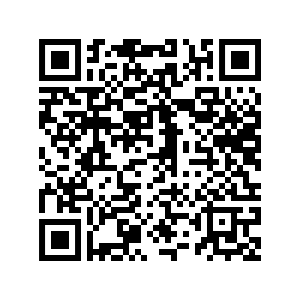 รายชื่อผู้เข้ารับพระราชทานพระบรมฉายาลักษณ์รายชื่อผู้เข้ารับพระราชทานพระบรมฉายาลักษณ์รายชื่อผู้เข้ารับพระราชทานพระบรมฉายาลักษณ์ลำดับตำแหน่งจำนวนคน1รองผู้ว่าราชการจังหวัดแพร่ทุกท่าน22ปลัดจังหวัดแพร่13หัวหน้าสำนักงานจังหวัดแพร่14หัวหน้าสำนักงานป้องกันและบรรเทาสาธารณภัยจังหวัดแพร่15เจ้าพนักงานที่ดินจังหวัดแพร่16โยธาธิการและผังเมืองจังหวัดแพร่17พัฒนาการจังหวัดแพร่18นายอำเภอทุกอำเภอ89นายกองค์การบริหารส่วนจังหวัดแพร่110นายกเทศมนตรีเมืองแพร่111ประธานสมาคมสันนิบาตเทศบาลจังหวัดแพร่112นายกสมาคมองค์การบริหารส่วนตำบลจังหวัดแพร่113ประธานชมรมกำนัน ผู้ใหญ่บ้านจังหวัดแพร่114    นายก อปท. ในพื้นที่ อ.เมืองแพร่  (เว้นนายกสมาคม อบต.)1715    นายก อปท. ในพื้นที่ อ.สูงเม่น1316    นายก อปท. ในพื้นที่ อ.ร้องกวาง1017    นายก อปท. ในพื้นที่ อ.เด่นชัย718    นายก อปท. ในพื้นที่ อ.สอง919    นายก อปท. ในพื้นที่ อ.หนองม่วงไข่620    นายก อปท. ในพื้นที่ อ.ลอง (เว้นประธานสมาคมสันนิบาต)1021    นายก อปท. ในพื้นที่ อ.วังชิ้น8รวมทั้งสิ้นรวมทั้งสิ้น101